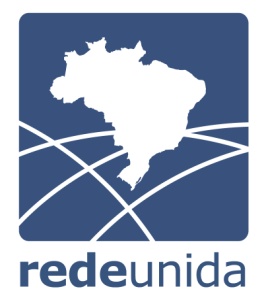 COMPOSIÇÃO DA DIREÇÃO DA ASSOCIAÇÃO REDE UNIDA/2020–2022COLEGIADO GESTORCoordenação Nacional: Endereço residencial: Celular: E-mail: Profissão: Estado Civil: Ocupação: CPF:RG: Nacionalidade: Coordenação Operacional: Endereço residencial: Celular: E-mail: Profissão: Estado Civil: Ocupação: CPF:RG: Nacionalidade: Coordenação de Finanças: Endereço residencial: Celular: E-mail: Profissão: Estado Civil: Ocupação: CPF:RG: Nacionalidade:  Coordenação do Eixo Educação: Endereço residencial: Celular: E-mail: Profissão: Estado Civil: Ocupação: CPF:RG: Nacionalidade: Coordenação do Eixo Participação: Endereço residencial: Celular: E-mail: Profissão: Estado Civil: Ocupação: CPF:RG: Nacionalidade: Coordenação do Eixo Trabalho: Endereço residencial: Celular: E-mail: Profissão: Estado Civil: Ocupação: CPF:RG: Nacionalidade: Coordenação do Eixo Gestão: Endereço residencial: Celular: E-mail: Profissão: Estado Civil: Ocupação: CPF:RG: Nacionalidade: Coordenação do Eixo Saúde Arte e Cultura: Endereço residencial: Celular: E-mail: Profissão: Estado Civil: Ocupação: CPF:RG: Nacionalidade: COORDENADORES DE SEÇÕES REGIONAIS:Coordenação Sul: Endereço residencial: Celular: E-mail: Profissão: Estado Civil: Ocupação: CPF:RG: Nacionalidade: Coordenação Sul: Endereço residencial: Celular: E-mail: Profissão: Estado Civil: Ocupação: CPF:RG: Nacionalidade: Coordenação Sul: Endereço residencial: Celular: E-mail: Profissão: Estado Civil: Ocupação: CPF:RG: Nacionalidade: Coordenação Sudeste: Endereço residencial: Celular: E-mail: Profissão: Estado Civil: Ocupação: CPF:RG: Nacionalidade: Coordenação Sudeste: Endereço residencial: Celular: E-mail: Profissão: Estado Civil: Ocupação: CPF:RG: Nacionalidade: Coordenação Sudeste: Endereço residencial: Celular: E-mail: Profissão: Estado Civil: Ocupação: CPF:RG: Nacionalidade: Coordenação Centro-Oeste: Endereço residencial: Celular: E-mail: Profissão: Estado Civil: Ocupação: CPF:RG: Nacionalidade: Coordenação Centro-Oeste: Endereço residencial: Celular: E-mail: Profissão: Estado Civil: Ocupação: CPF:RG: Nacionalidade: Coordenação Centro-Oeste: Endereço residencial: Celular: E-mail: Profissão: Estado Civil: Ocupação: CPF:RG: Nacionalidade: Coordenação Nordeste I: Endereço residencial: Celular: E-mail: Profissão: Estado Civil: Ocupação: CPF:RG: Nacionalidade: Coordenação Nordeste I: Endereço residencial: Celular: E-mail: Profissão: Estado Civil: Ocupação: CPF:RG: Nacionalidade: Coordenação Nordeste I: Endereço residencial: Celular: E-mail: Profissão: Estado Civil: Ocupação: CPF:RG: Nacionalidade: Coordenação Nordeste II: Endereço residencial: Celular: E-mail: Profissão: Estado Civil: Ocupação: CPF:RG: Nacionalidade: Coordenação Nordeste II:Endereço residencial: Celular: E-mail: Profissão: Estado Civil: Ocupação: CPF:RG: Nacionalidade: Coordenação Nordeste II: Endereço residencial: Celular: E-mail: Profissão: Estado Civil: Ocupação: CPF:RG: Nacionalidade: Coordenação Norte: Endereço residencial: Celular: E-mail: Profissão: Estado Civil: Ocupação: CPF:RG: Nacionalidade: Coordenação Norte: Endereço residencial: Celular: E-mail: Profissão: Estado Civil: Ocupação: CPF:RG: Nacionalidade: Coordenação Norte: Endereço residencial: Celular: E-mail: Profissão: Estado Civil: Ocupação: CPF:RG: Nacionalidade: Coordenação do 15º Congresso: Endereço residencial: Celular: E-mail: Profissão: Estado Civil: Ocupação: CPF:RG: Nacionalidade: CONSELHO FISCAL:Membro: Endereço residencial: Celular: E-mail: Profissão: Estado Civil: Ocupação: CPF:RG: Nacionalidade: Membro: Endereço residencial: Celular: E-mail: Profissão: Estado Civil: Ocupação: CPF:RG: Nacionalidade: Membro: Endereço residencial: Celular: E-mail: Profissão: Estado Civil: Ocupação: CPF:RG: Nacionalidade: CONSELHO FISCAL - SuplenteMembro suplente: Endereço residencial: Celular: E-mail: Profissão: Estado Civil: Ocupação: CPF:RG: Nacionalidade: 